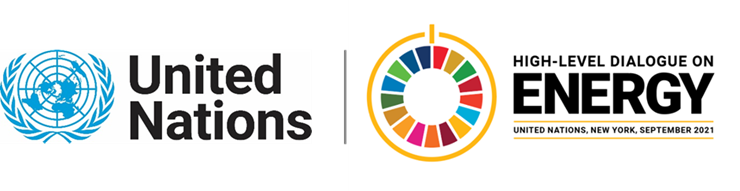 Ministerial Thematic Forum on Enabling SDGs through Inclusive, Just Energy Transitions:Presentation of the Theme Report on Enabling SDGs through Inclusive, Just Energy Transitions (Side-event)24 June 2021 – 11:30 to 12:45 am EDT (NY Time)AgendaWelcome by the Co-LeadsMr. Mounir Tabet, Deputy Executive Director, UN ESCWAPresentation of the Theme Report by the Co-LeadsMinoru Takada, Team Leader, Secretariat of the High-level Dialogue on Energy, UN DESARadia Sedaoui, Chief Energy, Climate Change and Natural resource Sustainability Cluster Heather Adair-Rohani, Technical Officer, WHODiscussion of the Theme ReportInterventions from members of the Technical Working Group on Enabling SDGs through Inclusive, Just Energy Transitions Open Q & AClosing by Co-LeadsFor further information, please contact the HLD on Energy Secretariat at martin.niemetz@un.org